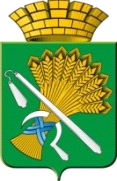 АДМИНИСТРАЦИЯ КАМЫШЛОВСКОГО ГОРОДСКОГО ОКРУГАП О С Т А Н О В Л Е Н И Еот 17.01.2022 N 28	                                          Об утверждении плана мероприятий («дорожная карта») по подготовке к детской оздоровительной кампании 2022 года на территории Камышловского городского округаВ соответствии с письмом Министерства образования и молодежной политики  Свердловской области  от 12.11.2021  № 02-01-81/13042 «О подготовке плана (дорожной карты) основных мероприятий  по подготовке и проведению детской оздоровительной кампании в 2022 году», руководствуясь решением межведомственной оздоровительной кампании Камышловского городского округа  от 10 декабря 2021 года (протокол № 6), с учетом анализа  итогов детской оздоровительной кампании 2021 года, в целях качественной и своевременной подготовки к детской оздоровительной кампании 2021 года в условиях сохранения рисков распространения COVID-19 на территории муниципального образования, администрация Камышловского городского округаПОСТАНОВЛЯЕТ:1. Утвердить план мероприятий («дорожная карта») по подготовке к детской оздоровительной кампании 2022 года на территории Камышловского городского округа (приложение  1).2. Комитету по образованию, культуре, спорту и делам молодёжи администрации Камышловского городского округа (Кузнецова О.М.) обеспечить:2.1. координацию деятельности и взаимодействия органов местного самоуправления, подведомственных учреждений и членов межведомственной оздоровительной комиссии Камышловского городского округа при подготовке и проведении оздоровительной кампании 2022 года в условиях сохранения рисков распространения COVID-19;2.2. проведение своевременной информационно-разъяснительной работы с привлечением общественных организаций, профсоюзных комитетов и средств массовой информации, по вопросам отдыха и оздоровления детей, а также заявочной кампании на предоставление путёвок в организации отдыха и оздоровления детей, о порядке организации и финансирования отдыха и оздоровления детей;2.3. консультирование и проведение информационно-методической поддержки для работников организаций отдыха и оздоровления по вопросам проведения летней оздоровительной кампании;2.4. обеспечить разработку и реализацию плана мероприятий, проводимых в период летней оздоровительной кампании с детьми и подростками города силами учреждений культуры, учреждений дополнительного образования в сфере образования.3. Рекомендовать Талицкому отделу Управления Роспотребнадзора по Свердловской области (Яковлева Н.М.) обеспечить осуществление государственного, санитарно-эпидемиологического надзора при организации отдыха и оздоровления детей на территории Камышловского городского округа.4. Рекомендовать Межмуниципальному отделу МВД РФ «Камышловский» (Хмелёв Ю.Н.):4.1. обеспечить охрану общественного порядка в оздоровительных лагерях с дневным пребыванием детей;4.2. осуществлять профилактические мероприятия по предупреждению правонарушений, детского дорожно-транспортного травматизма, создание условий для безопасного нахождения детей на улицах в период летних каникул;4.4. обеспечить контроль за несовершеннолетними группы «особого риска», состоящими на учете в подразделениях по делам несовершеннолетних, организовать содействие их отдыха и трудоустройства.5. Рекомендовать Государственному автономному учреждению здравоохранения Свердловской области «Камышловская центральная районная больница» (Закачурина И.В.) обеспечить:5.1. подбор квалифицированных медицинских кадров для работы в организациях отдыха детей и их оздоровления;5.2. контроль качества оказания медицинской помощи детям до 18 лет в детских оздоровительных учреждениях;5.4. обучение организаторов детского отдыха и оздоровления по вопросам соблюдения санитарно-противоэпидемического режима в условиях сохранения рисков распространения COVID-19, профилактики пищевых отравлений и инфекционных заболеваний.6. Рекомендовать Отделу надзорной деятельности и профилактической работы Камышловского городского округа, Камышловский муниципальный район Пышминского городского округа УНД и ПРГУ МЧС России по Свердловской области (Старыгин О.А.) осуществлять профилактические мероприятия по противопожарной пропаганде среди воспитанников городских оздоровительных лагерей.7. Настоящее постановление вступает в силу со дня его официального опубликования и распространяется на правотношения, возникшие с 01 января 2022 года.8. Опубликовать настоящее постановление на официальном сайте Камышловского городского округа в информационно-телекоммуникационной сети «Интернет».9. Контроль за исполнением настоящего постановления возложить на заместителя главы администрации Камышловского городского округа  Соболеву А.А.ГлаваКамышловского городского округа                                               А.В. Половников